OBEC DUNAJOV,  Jana Tvaružková - kontrolórka obce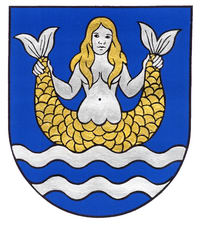 Správa č. 02/HK/2018 o výsledku následnej finančnej kontrolyNa základe § 18  zákona 369/1990 Zb. o obecnom zriadení v znení neskorších zmien a predpisov  a schváleného plánu kontrolnej činnosti na rok 2018 prijatého uznesením OZ č. 73/2017 zo  dňa 13.12.2017 hlavná kontrolórka obce vykonala následnú finančnú kontrolu : Kontrolný orgán :      Jana Tvaružková, kontrolórka Obce DunajovSubjekt kontroly :      OcÚ DunajovPredmet následnej finančnej kontroly :    -   kontrola tvorby a použitia sociálneho fondu obce k dátumu 31.12.2017Miesto a čas vykonania následnej finančnej kontroly :  OcÚ Dunajov, 01.03.2018 – 31.03.2018Za účasti :      Dana Šimaliaková – ekonómka obceKontrolou boli zisťované nasledovné skutočnosti :preverenie dodržiavania platných právnych predpisov a vnútorných predpisov týkajúcich sa ustanovenia zákona č. 152/1994 Z. z. o sociálnom fonde.Kontrolou bolo zistené nasledovné :        Ku kontrole boli predložené účtovné doklady a výpisy z účtu sociálneho fondu č.      7735549004/5600 vedený v Prima Banka Slovensko a.s. Tvorba sociálneho fondu :Tvorba sociálneho fondu (SF) v zmysle §4 zákona č. 152/1994 Z. z. o sociálnom fonde je základom na určenie mesačného prídelu do SF súhrnom vo výške 1% zo súhrnu hrubých miezd zúčtovaných zamestnancom na výplatu za príslušný kalendárny mesiac. Tvorba SF a jeho čerpanie sa  vedie na osobitnom účte v zmysle § 6 ods. 1 zákona č. 152/1994 Z. z. o sociálnom fonde. SF sa podľa platnej legislatívy tvorí najneskôr v deň dohodnutý na výplatu mzdy alebo platu. Prevod finančných prostriedkov  sa uskutoční do piatich dní po dni dohodnutom na výplatu mzdy alebo platu, najneskôr do konca kalendárneho mesiaca na účet  fondu.         Čerpanie sociálneho fondu :  Použitie prostriedkov SF upravuje rozsah zásad dohodnutých v kolektívnej zmluve alebo §7 ods. 1 zákona o sociálnom fonde. Zamestnávateľ v rámci realizácie svojej sociálnej politiky poskytuje zamestnancom z fondu príspevok na  :stravovanie zamestnancov v určenej výške z ceny stravného lístka príspevok na sociálnu výpomoc a peňažné pôžičkypríspevok na zájazdypríspevok na účasť na športových a kultúrnych podujatiachdary pri životných a pracovných jubileáchpríspevok pre rodinných príslušníkov /detský tábor/Počiatočný stav  SF k 01.01.2017         :                     466,45 €Tvorba SF                                                  :                     593,87 €Čerpanie - príspevok na stravovanie   :                     540,00 €Čerpanie – ostatné príspevky               :                     500,00 € Konečný stav  SF k 31.12.2017              :                      20,32 €Obec sa pri vedení a nakladaní so sociálnym fondom riadi Zásadami pre tvorbu a čerpanie SF. Sociálny fond tvorí a čerpá v zmysle platných právnych predpisov a platnej kolektívnej zmluvy. Evidencia bankových výpisov SF sa vedie na osobitnom účte a je v súlade s registratúrnym poriadkom. Evidencia súvisiacich účtovných dokladov obsahuje overenie základnou finančnou kontrolou a je spracovaná v zmysle zákona č. 152/1994 Z. z. o sociálnom fonde. Záver :     Kontrolou neboli zistené žiadne nedostatky.Z dôvodu, že kontrolou neboli zistené nedostatky, na základe § 22 ods. 1 zákona č. 357/2015 Z. z. oprávnená osoba vypracovala len správu.Správa o výsledku kontroly bola prerokovaná so štatutárnym orgánom kontrolovaného subjektu dňa 05.02.2019. Ku kontrolovaným zisteniam štatutárny orgán uplatňuje/neuplatňuje námietky k ich pravdivosti a úplnosti. V Dunajove, 05.02.2019                                                       ................................................................                                                                                                   Jana Tvaružková, kontrolórka obceZa kontrolovaný subjekt :                                                     ...............................................................                                                                                                   Mgr. Milada Chlastáková, starostka obceOBEC DUNAJOV, Jana Tvaružková – kontrolórka obceProtokol č. 02/HK/2018o následnej finančnej kontrole tvorby a čerpania sociálneho fondu obce Dunajov k dátumu 31.12.2017,  ktorá bola vykonaná v období  01.03. – 31.03.2018Kontrolou boli zisťované nasledovné skutočnosti:splnenie zákonnej povinnosti vykonávania predbežnej finančnej kontrolykontrola vykonania inventarizácie pohľadávok a záväzkov v zmysle zákona č. 431/2002 o účtovníctve v znení neskorších zmien a doplnkovSpráva o výsledku kontroly bola prerokovaná so štatutárnym orgánom kontrolovaného subjektu. Kontrolou nebol zistený žiadny nedostatok. Ku kontrolovaným zisteniam neboli uplatnené námietky k ich pravdivosti a úplnosti.Materiál o výsledku kontroly bude predložený na rokovanie Obecnému zastupiteľstvu v Dunajove v rámci Správy o kontrolnej činnosti HK za rok 2018.V Dunajove, 05.02.2019                                                                                                                                                                       Jana Tvaružková                                                                                                                     kontrolórka obceKu kontrolovaným zisteniam nemám námietky.                                                                                                                     Mgr. Milada Chlastáková                                                                                                                      starosta obce